CURRICULUM VITAE (CV)Individual Consultant (Full time) - LK-ICTA-241516-CS-INDV{Notes shown in brackets {  } in italic should not appear on the final document to be submitted}  Identity Education: {List college/university or other specialized education, giving names of educational institutions, dates attended, degree(s)/diploma(s) obtained and Attach copies }Experience record relevant to the assignment: {Starting with present position, list in reverse order. Please provide dates, name of employing organization, titles of positions held, Contract amount, types of activities performed and location of the assignment, and contact information of previous clients and employing organization(s) who can be contacted for references.}03.01 –Summary of Assignments(Please elaborate your contribution in the each assignment given in the 6.1 above)04. Membership in Professional Associations and Publications: i._________________________________________________________________________ii.________________________________________________________________________iii.__________________________________________________________ _____________iv. _______________________________________________________________________5. Language Skills (indicate only languages in which you can work): (F)-Fluent, (G) –Good,  6. Expected Fees and other charges by the consultant Expenses on official traveling will be paid/reimbursed therefore traveling expenses SHOULD NOT include in 6.1 or in 6.2. Consultant's contact information: (e-mail …………………., phone……………)Certification:I, the undersigned, certify that to the best of my knowledge and belief, attached CV correctly describes myself, my qualifications, and my experience, and I am available to undertake the assignment in case of an award. I understand that any misstatement or misrepresentation described herein may lead to my disqualification or dismissal by the Client. ………………………………                                                   …………………… Name of Consultant				   Signature 			Date {day/month/year}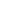 Position /Title/ConsultancyConsultant Name of Consultant: {Insert full name}Date of Birth:{day/month/year}AddressID NumberContact NumberEmail AddressS/NName of the University/InstitutionTitle of the QualificationDuration of StudyDuration of StudyS/NName of the University/InstitutionTitle of the QualificationFromToS/NName of the OrganizationNature of the AssignmentYour Title/positionDuration of StudyDuration of StudyS/NName of the OrganizationNature of the AssignmentYour Title/positionFromToLanguageReadingWritingComprehensionSpeakingEnglishSinhalaTamilCost ComponentMonthly RateNumber of MonthsTotal  for twelve months(LKR)6.1 - Consultant fee 126.2 - Other charges 12TotalTotal